IMITANDO OS BICHOS  Com a ajuda de um adulto  vamos relalizar uma atividade com  a música “  QUE SOM ESSE BIXINHO FAZ” “https://www.youtube.com/watch?v=7ljucGDPq2A. Faça a experiência de imitar os animais que fala  na música, expressando sons e gestos de cada um. Escolha o que mais gostou de imitar e grave um video. Vamos brincar para aprender? Convide um adulto para brincar com você. Vamos precisar de dois copos plásticos para a seguinte atividade. Temos uma música abaixo com uma legenda e conforme a música  tocar, vamos cantar. Os copos farão o que está pedindo na legenda. Preste ateção e peça para um adulto tirar uma foto e mandar para o professor.
Legenda:bater palma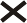 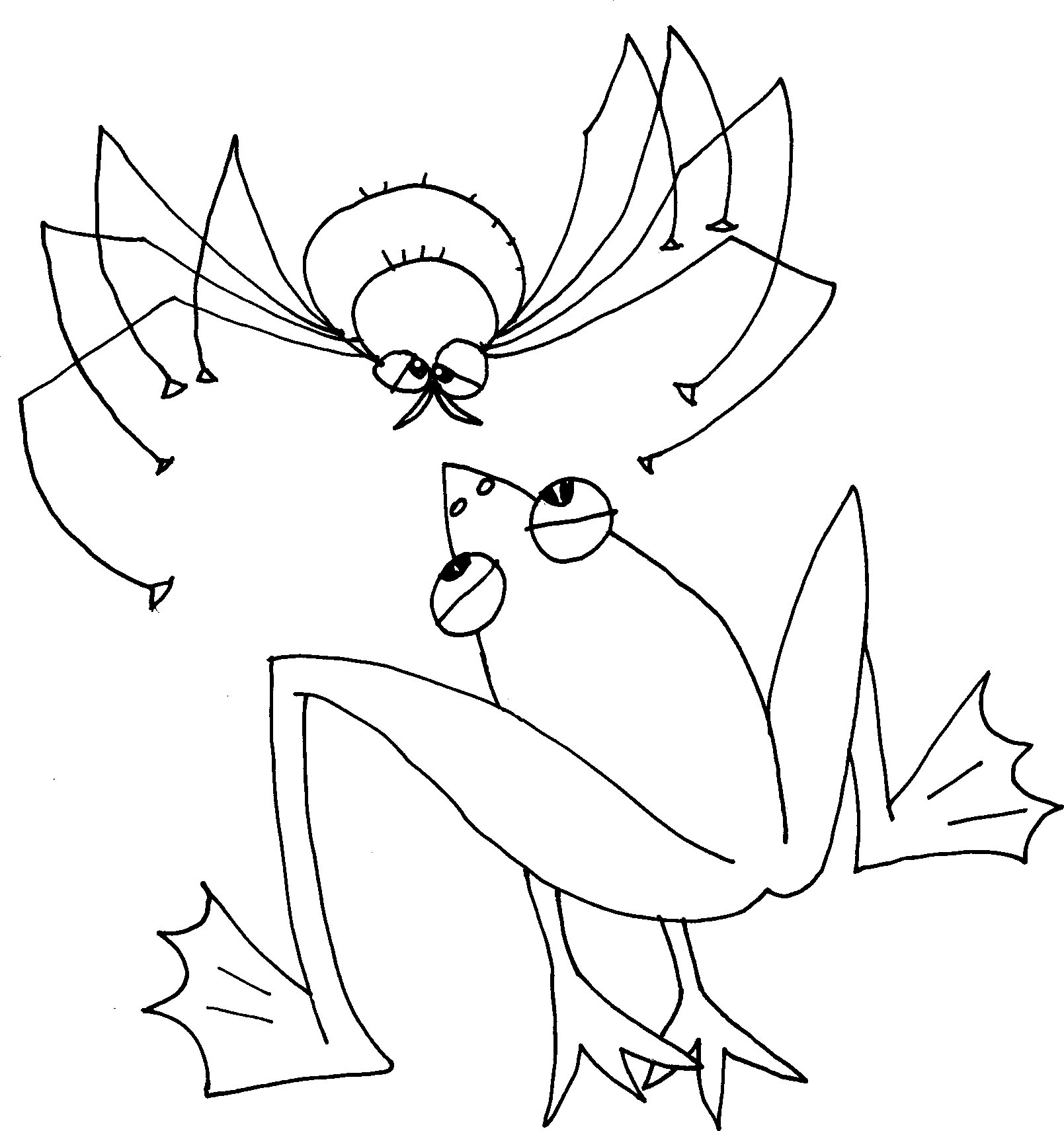   colocar o copo à sua frente (sem arrastar) puxar o copo para si (sem arrastar)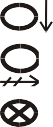 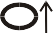 passar o copo para o colega da direita (arrastando) bater a boca do copo na mesa (sem apoiar)pegar o fundo do copo e segur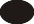 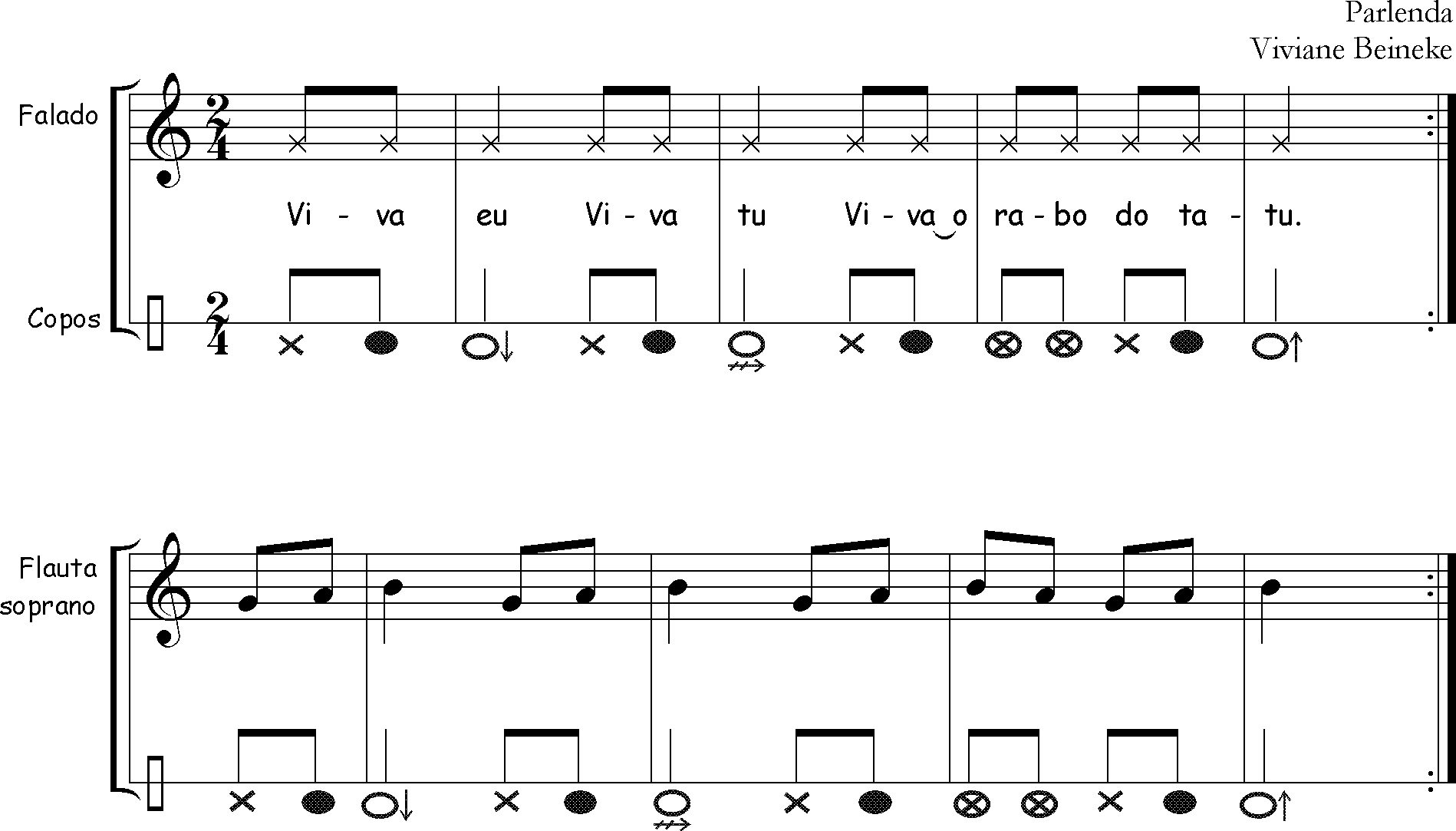 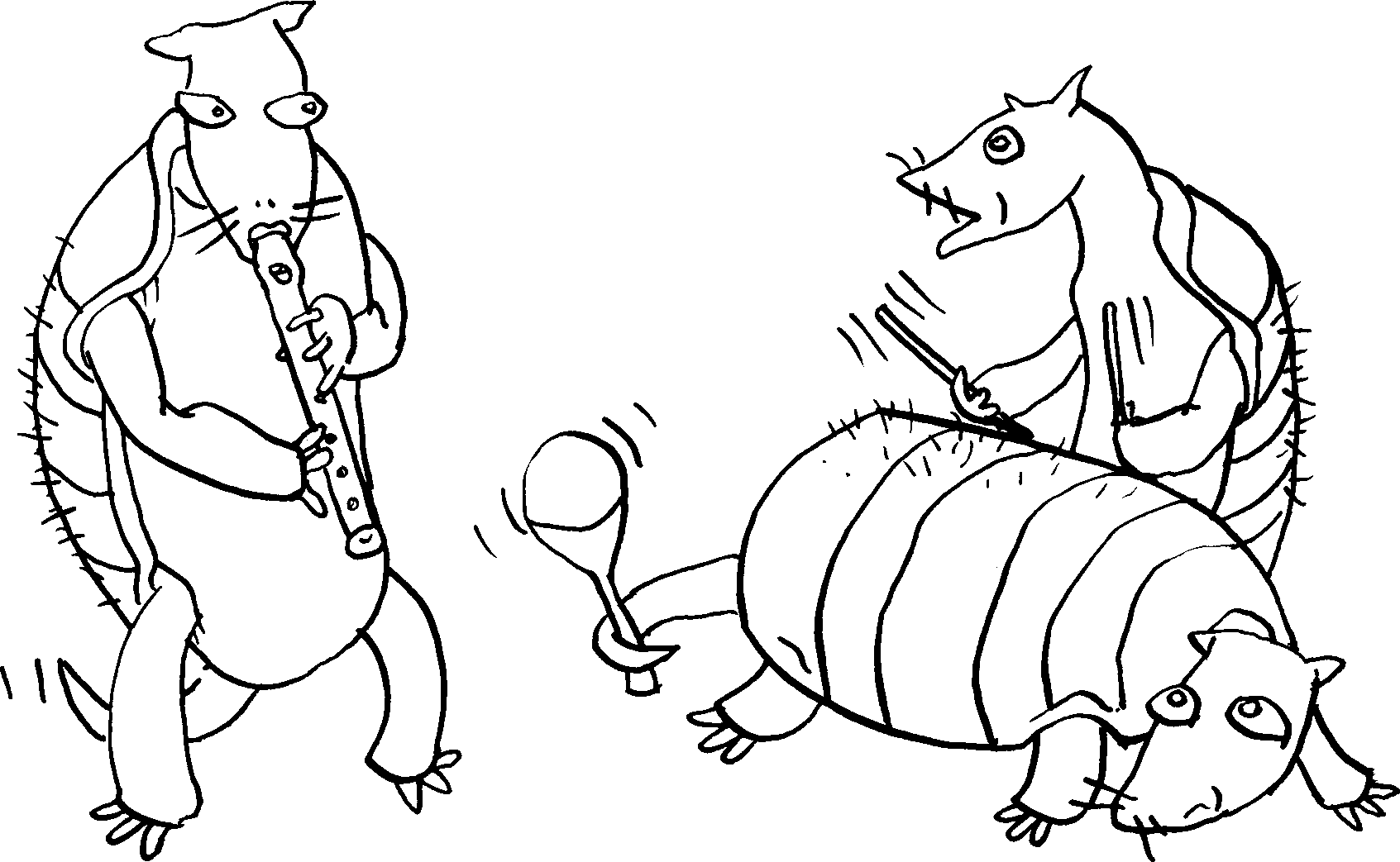 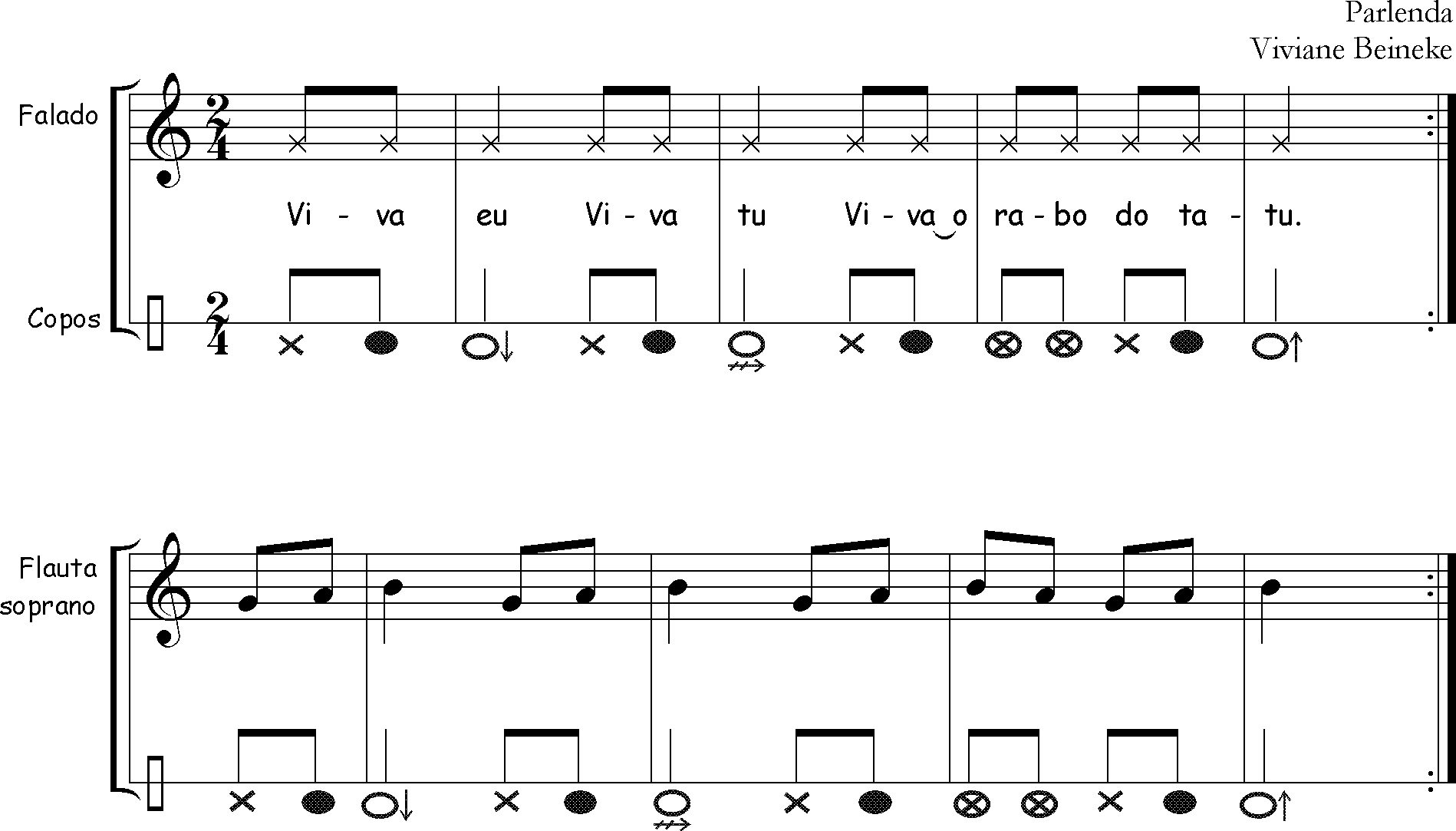 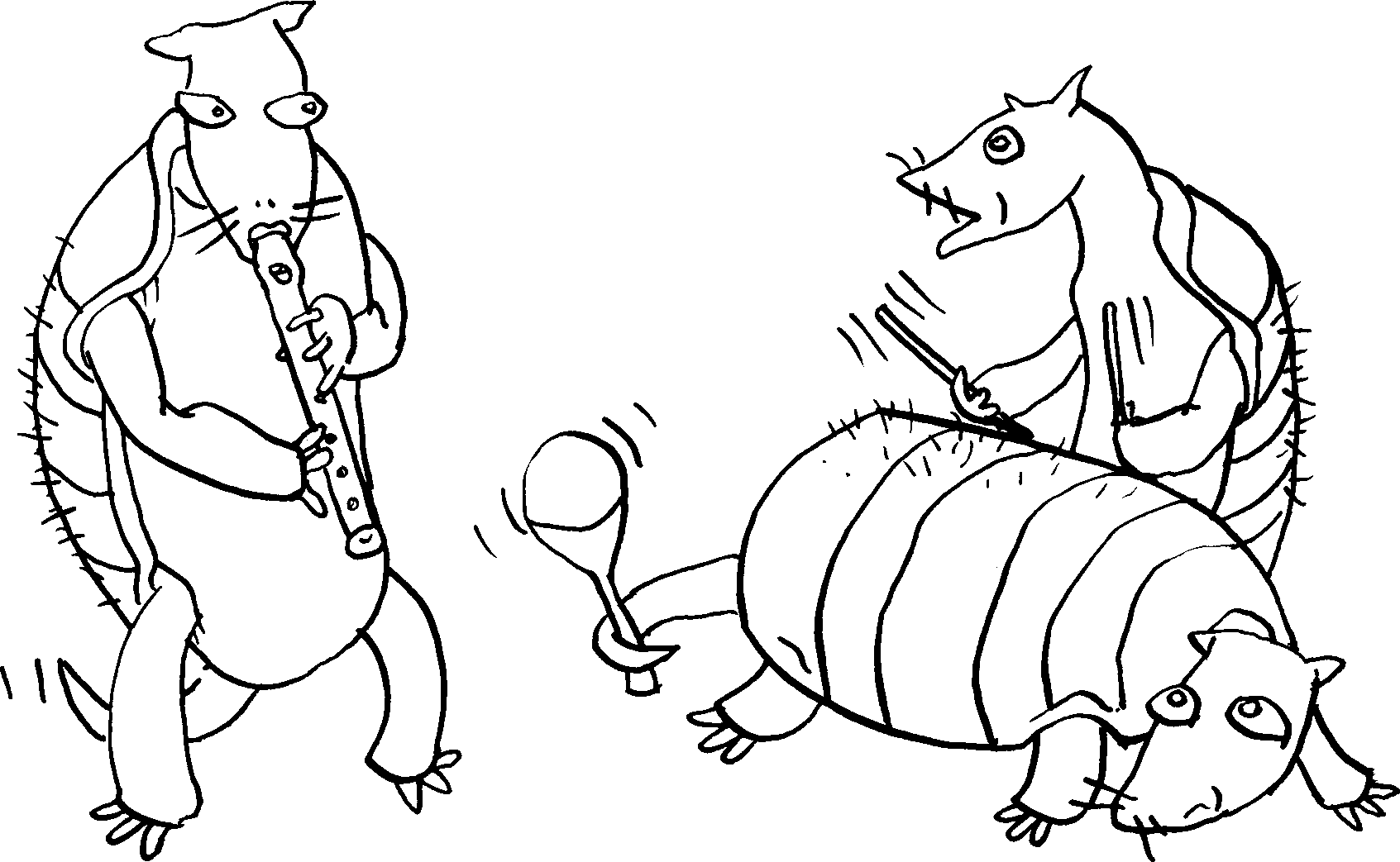 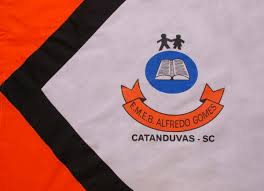 ESCOLA MUNICIPAL DE EDUCAÇÃO BÁSICA ALFREDO GOMES.RUA: CORONEL RUPP BAIRRO CENTRO OESTECATANDUVAS – SC   MAIO 2021 CNPJ – 78502697/0001-96DIRETORA: IVÂNIA NORA.ASSESSORA PEDAGÓGICA: SIMONE ANDRÉA CARL.ASSESSORA TÉCNICA ADM.: TANIA N. DE ÁVILA.PROFESSOR: LUAN CEZAR RIBEIRO DA SILVAALUNO(A):................................................................................SÉRIE 3º ANO PERÍODO................................  